Мастер- класс«Совместная деятельность наставника и молодого педагога по проектированию современного урока как залог успешной деятельности»Нагорнова М.А., педагог-наставник, учитель начальных классов МАОУ гимназии № 26 г.ТомскаВступительная часть1.-Уважаемые коллеги, хотелось бы отметить, что особенностью труда начинающих педагогов является то, что они с первого дня работы имеют те же самые обязанности и несут ту же ответственность, что и учителя со стажем, а родители, администрация и коллеги по работе ожидают от них  уже профессионализма. И в первую очередь, они должны продемонстрировать свой уровень при проведении  уроков, которые должны соответствовать требованиям ФГОС.И на одной из первых встреч, на которой осуществляется деятельность в малых группах ( технология сотрудничества), я использую приём из технологии продуктивного обучения чтению  Светловской «Ассоциативный куст».       Современный урок...      -Ваши ассоциации.       У молодых коллег возникают вопросы почему? зачем?, а у меня вопрос – как?Теоретическая часть      2. Актуальность представляемой темы.       Исходя из анализа и самоанализа уроков я понимаю, что молодые коллеги не всегда могуть правильно спроектировать урок, поскольку недостаточно хорошо знают типологию уроков по ФГОС, и соответственно,  структуру их построения. Урок по ФГОСу - это круто,Ведь метод деятельностный в нём!А тип урока- это знамо,Без них совсем мы пропадём!   3.Цели мастер-класса:      1.продемонстрировать  результативность представленного приёма «Дом» работы с молодыми учителями,      2.обеспечить усвоение учителями демонстрируемого приёма  работы «Дом» с молодыми учителями«Урок – это зеркало общей и педагогической культуры учителя, мерило его интеллектуального богатства, показатель его кругозора, эрудиции»                             ( В.А.Сухомлинский )И, конечно же, уровня грамотности и  владения информацией.     Практическая  часть            4. Типология  уроков          -Коллеги, всем вам известно, что разработчики новых образовательных стандартов предлагают выделять четыре основных типа уроков в зависимости от поставленных целей:урок открытия новых знаний, обретения новых умений и навыков,урок рефлексии,урок систематизации знаний,урок развивающего контроля         Задание 1 для работы в паре.         Рассмотрите внимательно и изучите  предложенный материал.  Подумав, соотнесите типы уроков с целями уроков (раздаточный материал). Сравните с эталоном.                К современному уроку выдвигается ряд общих требований, выполнение которых. несомненно,  повышает эффективность уроков, а значит, и качество образования.               Молодому учителю важно правильно определить  дидактические и воспитательные цели урока и его значение в системе уроков. Но прежде, чем спрашивать, надо научить. При совместной деятельности по проектированию урока использую представленную форму работу.          Задание 2 фокус- группе.          Рассмотрите внимательно и изучите  предложенный материал.          Перед Вами четыре дома, которые чем – то похожи, а чем то непохожи, а так же названия типов уроков. Внимательно рассмотрите дома.           Попробуйте соотнести тип урока с соответствующим домом. Объясните свой вариант.         Выстройте «иерархию» типов урока по степени усвоения материала  и контроля (раздаточный материал). Сравните с эталоном.-Всё ли Вам понятно?Какой тип урока наиболее предпочтителен для Вас я узнаю, когда Вы мне покажете соответствующий дом. Почему?                                          Урок рефлексии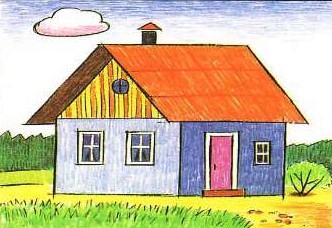           Урок систематизации знаний (общеметодологической             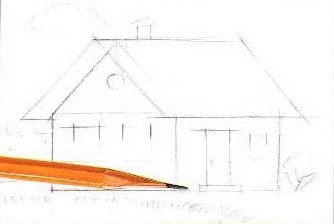                                                                               направленности)             Урок открытия новых знаний, обретения новых умений и                    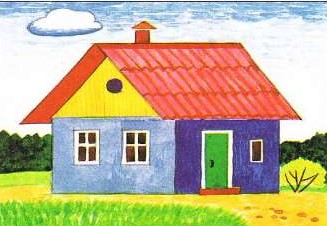                                                                                      навыков                                        Урок развивающего контроля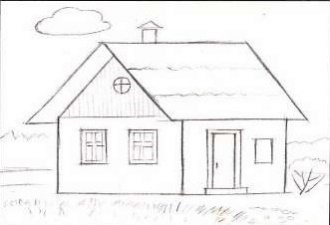            Комментирующая часть   - Коллеги, позволю себе перефразировать  К.Д.Ушинского «Нужно, чтобы молодые учителя, по возможности, учились самостоятельно, а наставник руководил этим самостоятельным процессом и давал для него материал»     5.Данный приём работы «Дом»:авторский – придумала его я, интересный, потому как нетрадиционный подход, помогающий достаточно быстро и точно и мне, и молодому учителю  определить границы знания-незнания, и как, следствие, наметить перспективу в нашей совместной деятельности,универсальный, поскольку апробирован на практикумах по темам «Активные формы работы на уроке», «Планирование домашней работы» и др.6. В практике работы, как наставника, такие формы работы, как:консалтинг (выстроенная система действий и мероприятий - беседы,тренинги, собеседования, рекомендации),обучение в малых группах ( технология сотрудничества),коучинг(тренировка, наставление, воодушевление – «терапия успеха»)кейс- метод ( метод решения и анализа ситуаций, взятых из реальной практики. Метод направлен не столь на освоение конкретных знаний и умений, сколько на развитие интеллектуального и коммуникативного потенциала педагога.Наше сотрудничество, как и урок,  обязаны иметь:личностно-ориентированный, индивидуальный характер,в приоритете самостоятельная работа молодого учителя, а не наставникаМоя задача, как  наставника  — помогать постигать азы профессии, что я с удовольствием и делаю, но надпоминаю молодым коллегам о том, что  «…Как бы человек успешно не закончил педагогический вуз, как бы он не был талантлив, если не будет учиться на опыте, никогда не будет хорошим педагогом»                    Рефлексия                    Приём «Я возьму с собой»          -Уважаемые участники мастер-класса, буду очень рада, если вы «что-то возьмёте с собой».          -Расскажите, что вы возьмёте с собой? Контактная информация:89609750351Тип урокаЦели: деятельностная, содержательнаяТип №1. Урок открытия новых знаний, обретения новых умений и навыковЦели:Деятельностная: научить детей структуризации полученного знания, развивать умение перехода от частного к общему и наоборот, научить видеть каждое новое знание, повторить изученный способ действий в рамках всей изучаемой темы.Содержательная: научить обобщению, развивать умение строить теоретические предположения о дальнейшем развитии темы, научить видению нового знания в структуре общего курса, его связь с уже приобретенным опытом и его значение для последующего обучения.Тип №2. Урок рефлексииЦели:Деятельностная: научить детей способам самоконтроля и взаимоконтроля, формировать способности, позволяющие осуществлять контроль.Содержательная: проверка знания, умений, приобретенных навыков и самопроверка учеников.Тип №3. Урок систематизации знаний (общеметодологической направленности)Цели:Деятельностная: формировать у учеников способность к рефлексии коррекционно-контрольного типа, научить детей находить причину своих затруднений, самостоятельно строить алгоритм действий по устранению затруднений, научить самоанализу действий и способам нахождения разрешения конфликта.Содержательная: закрепить усвоенные знания, понятия, способы действия и скорректировать при необходимости.Тип №4. Урок развивающего контроляЦели:Деятельностная: научить детей новым способам нахождения знания, ввести новые понятия, термины.Содержательная: сформировать систему новых понятий, расширить знания учеников за счет включения новых определений, терминов, описаний.